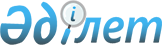 Об установлении дополнительного перечня лиц, относящихся к целевым группам, проживающих на территории Кармакшинского района на 2013 год
					
			Утративший силу
			
			
		
					Постановление Кармакшинского районного акимата Кызылординской области от 10 июля 2013 года N 4. Зарегистрировано Департаментом юстиции Кызылординской области 19 июля 2013 года N 4475. Утратило силу постановлением Кармакшинского районного акимата Кызылординской области от 03 февраля 2014 года N 253      Сноска. Утратило силу постановлением Кармакшинского районного акимата Кызылординской области от 03.02.2014 N 253.

      В соответствии с пунктом 2 статьи 31 Закона Республики Казахстан от 23 января 2001 года "О местном государственном управлении и самоуправлении в Республике Казахстан", пунктом 2 статьи 5 Закона Республики Казахстан от 23 января 2001 года "О занятости населения", акимат Кармакшинского района ПОСТАНОВЛЯЕТ:



      1. Установить дополнительный перечень лиц, относящихся к целевым группам, проживающих на территории Кармакшинского района на 2013 год, согласно приложению к данному постановлению.



      2. Контроль за исполнением настоящего постановления возложить на заместителя акима Кармакшинского района Кошалакова А.



      3. Настоящее постановление вводится в действие по истечении десяти календарных дней после дня его первого официального опубликования.      Временно исполняющий

      обязанности акима района                       Калиев Е.      Приложение к постановлению

      акимата Кармакшинского района

      N 4 от "10" июля 2013 года 

Дополнительный перечень лиц, относящихся к целевым группам, проживающих на территории Кармакшинского района на 2013 год      1. Молодежь в возрасте от 21 до 29 лет.

      2. Безработные лица, старше 50 лет.

      3. Лица из семей, где нет ни одного работника.

      4. Лица, длительное время, более одного года не работавшие.

      5. Выпускники учебных заведений технического и профессионального образования.
					© 2012. РГП на ПХВ «Институт законодательства и правовой информации Республики Казахстан» Министерства юстиции Республики Казахстан
				